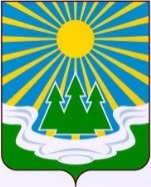 МУНИЦИПАЛЬНОЕ ОБРАЗОВАНИЕ«СВЕТОГОРСКОЕ  ГОРОДСКОЕ  ПОСЕЛЕНИЕ»ВЫБОРГСКОГО РАЙОНА ЛЕНИНГРАДСКОЙ ОБЛАСТИСОВЕТ ДЕПУТАТОВ второго созыва РЕШЕНИЕ  от 21 декабря  2016 года                    № 51О законодательной инициативе совета депутатовмуниципального образования  «Светогорское городское поселение»Выборгского района Ленинградской области по проекту областного закона «О внесении измененийв областной закон « О перераспределении полномочий в сфере водоснабжения и водоотведения между органами государственной власти Ленинградской области и органамиместного самоуправления поселений Ленинградской областии о внесении изменений в областной закон «Об отдельных вопросахместного значения сельских поселений Ленинградской области»	В соответствии со статьей 40 Регламента Законодательного собрания Ленинградской области, подпункта 5.3 пункта 5  статьи 6 Устава муниципального образования «Светогорское городское поселение» Выборгского района Ленинградской области         РЕШИЛ:            1. Внести на рассмотрение Законодательного собрания Ленинградской области в порядке законодательной инициативы проект  областного закона «О внесении изменений в областной закон « О перераспределении полномочий  в сфере водоснабжения и водоотведения между органами государственной власти Ленинградской области и органами местного самоуправления поселений Ленинградской области и о внесении изменений в областной закон «Об отдельных вопросах местного значения сельских поселений Ленинградской области» (прилагается) 	2. Направить настоящее решение в Законодательное собрание Ленинградской области.	3. Решение опубликовать в газете «Вуокса».	4. Контроль за исполнением настоящего решения  возложить на комиссию по строительству, жилищно – коммунальному хозяйству, транспорту и связи.Глава муниципального образования«Светогорское городское поселение»                                  Р.А. ГенераловаРазослано: в дело, Администрация МО, газета «Вуокса», прокуратура, ЗАКСПриложение  Проект Вносит совет депутатов муниципального образования «Светогорское городское поселение» Выборгского района Ленинградской области ЛЕНИНГРАДСКАЯ ОБЛАСТЬОБЛАСТНОЙ ЗАКОНО ВНЕСЕНИИ ИЗМЕНЕНИЙ В ОБЛАСТНОЙ ЗАКОН "О ПЕРЕРАСПРЕДЕЛЕНИИ ПОЛНОМОЧИЙ В СФЕРЕ ВОДОСНАБЖЕНИЯ И ВОДООТВЕДЕНИЯМЕЖДУ ОРГАНАМИ ГОСУДАРСТВЕННОЙ ВЛАСТИ ЛЕНИНГРАДСКОЙ ОБЛАСТИ И ОРГАНАМИ МЕСТНОГО САМОУПРАВЛЕНИЯ ПОСЕЛЕНИЙ ЛЕНИНГРАДСКОЙ ОБЛАСТИ И О ВНЕСЕНИИ ИЗМЕНЕНИЙ В ОБЛАСТНОЙ ЗАКОН "ОБ ОТДЕЛЬНЫХ ВОПРОСАХ МЕСТНОГО ЗНАЧЕНИЯ СЕЛЬСКИХ ПОСЕЛЕНИЙ ЛЕНИНГРАДСКОЙ ОБЛАСТИ" (Принят Законодательным собранием Ленинградской области__________________2016 года)Статья 1.Внести в областной закон от 29 декабря 2015 года N 153-оз "О перераспределении полномочий в сфере водоснабжения и водоотведения между органами государственной власти Ленинградской области и органами местного самоуправления поселений Ленинградской области и о внесении изменений в областной закон "Об отдельных вопросах местного значения сельских поселений Ленинградской области" (с последующими изменениями) следующие изменения:1) в преамбуле слова  «городских и сельских поселений Бокситогорского, Волховского, Выборгского, Лодейнопольского, Лужского, Подпорожского, Сланцевского, Тихвинского муниципальных районов, Куйвозовского сельского поселения Всеволожского муниципального района, Коммунарского городского поселения Гатчинского муниципального района, Шлиссельбургского городского поселения Кировского муниципального района» заменить словами «городских и сельских поселений Бокситогорского, Волховского, Лодейнопольского, Лужского, Подпорожского, Сланцевского, Тихвинского муниципальных районов, Куйвозовского сельского поселения Всеволожского муниципального района, Выборгского городского поселения, Высоцкого городского поселения, Каменногорского городского поселения, Приморского городского поселения, Рощинского городского поселения, Советского городского поселения, Гончаровского сельского поселения, Красносельского сельского поселения, Первомайского сельского поселения, Полянского сельского поселения, Селезневского сельского поселения Выборгского муниципального района,  Коммунарского городского поселения Гатчинского муниципального района, Шлиссельбургского городского поселения Кировского муниципального района»;2) в части 1 статьи 1 слова "городских и сельских поселений Бокситогорского, Волховского, Выборгского, Лодейнопольского, Лужского, Подпорожского, Сланцевского, Тихвинского муниципальных районов, Куйвозовского сельского поселения Всеволожского муниципального района, Коммунарского городского поселения Гатчинского муниципального района, Шлиссельбургского городского поселения Кировского муниципального района" заменить словами " городских и сельских поселений Бокситогорского, Волховского, Лодейнопольского, Лужского, Подпорожского, Сланцевского, Тихвинского муниципальных районов, Куйвозовского сельского поселения Всеволожского муниципального района, Выборгского городского поселения, Высоцкого городского поселения, Каменногорского городского поселения, Приморского городского поселения, Рощинского городского поселения, Советского городского поселения, Гончаровского сельского поселения, Красносельского сельского поселения, Первомайского сельского поселения, Полянского сельского поселения, Селезневского сельского поселения Выборгского муниципального района,  Коммунарского городского поселения Гатчинского муниципального района, Шлиссельбургского городского поселения Кировского муниципального района»;3) пункт 2 части 2 статьи 4 изложить в следующей редакции:"городских и сельских поселений Лужского, Сланцевского муниципальных районов, Куйвозовского сельского поселения Всеволожского муниципального района, Выборгского городского поселения, Высоцкого городского поселения, Каменногорского городского поселения, Приморского городского поселения, Рощинского городского поселения, Советского городского поселения, Гончаровского сельского поселения, Красносельского сельского поселения, Первомайского сельского поселения, Полянского сельского поселения, Селезневского сельского поселения Выборгского муниципального района,  Коммунарского городского поселения Гатчинского муниципального района, Шлиссельбургского городского поселения Кировского муниципального района Ленинградской области со дня передачи имущества, находящегося в собственности указанных поселений и используемого для осуществления таких полномочий, в государственную собственность Ленинградской области, но не позднее 1 июня 2017 года».Статья 2.1. Настоящий областной закон вступает в силу с 1 января 2017 года.ГубернаторЛенинградской областиА. Дрозденко